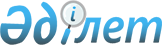 Об утверждении порядка проведения раздельных сходов местного сообщества и определения количество представителей жителей села, улицы, многоквартирного жилого дома для участия в сходе местного сообщества в Каратальском районе
					
			Утративший силу
			
			
		
					Решение маслихата Каратальского района Алматинской области от 19 марта 2014 года N 28-121. Зарегистрировано Департаментом юстиции Алматинской области 16 апреля 2014 года N 2671. Утратило силу решением Каратальского районного маслихата области Жетісу от 8 ноября 2023 года № 12-44
      Сноска. Утратило силу решением Каратальского районного маслихата области Жетісу от 08.11.2023 № 12-44 (вводится в действие по истечении десяти календарных дней после дня его первого официального опубликования).
      Примечание РЦПИ:
      В тексте документа сохранена пунктуация и орфография оригинала.
      В соответствии с пунктом 6 статьи 39-3 Закона Республики Казахстан от 23 января 2001 года "О местном государственном управлении и самоуправлении в Республике Казахстан" и постановлением Правительства Республики Казахстан от 18 октября 2013 года N 1106 "Об утверждении Типовых правил проведения раздельных сходов местного сообщества" Каратальский районный маслихат РЕШИЛ:
      1. Утвердить порядок проведения раздельных сходов местного сообщества и определения количество представителей жителей села, улицы, многоквартирного жилого дома для участия в сходе местного сообщества в Каратальском районе согласно приложения к настоящему решению
      2. Контроль за исполнением настоящего решения возложить на постоянную комиссию районного маслихата "По вопросам строительства жилищно-коммунального хозяйства, транспорта и связи, бытового обслуживания, торговли, общественного питания, социально-культурного обслуживания населения, законности, правопорядка, обеспечения прав, свобод и защиты интересов населения".
      3. Настоящее решение вступает в силу со дня государственной регистрации в органах юстиции и вводится в действие по истечении десяти календарных дней после дня его официального опубликования.
      19 марта 2014 года
      Приложения к решению
      Каратальского районного
      маслихата от 19 марта 2014
      года за N 28-121 "Об
      утверждении порядка проведения
      раздельных сходов местного
      сообщества и определения
      количества представителей
      жителей села, улицы,
      многоквартирного жилого дома
      для участия в сходе местного
      сообщества в Каратальском
      районе" Порядок проведения раздельных сходов местного сообщества и определения количества представителей жителей села, улицы, многоквартирного жилого дома для участия всходе местного сообщества в Каратальском районе
1. Общие положения
      1. Настоящие решение разработаны в соответствии с пунктом 6 статьи 39-3 Закона Республики Казахстан от 23 января 2001 года "О местном государственном управлении и самоуправлении в Республике Казахстан", Постановлением Правительства Республики Казахстан 18 октября 2013 года N 1106 "Об утверждении Типовых правил провидения раздельных сходов местного сообщества" и устанавливают порядок провидения раздельных сходов местного сообщества жителей села, улицы, многоквартирного жилого дома в Каратальском районе.
      2. Раздельный сход местного сообщества жителей села, улицы, многоквартирного жилого дома (далее - раздельный сход) на территории города и сельских округов Каратальского района созывается и проводится с целью избрания представителей для участия в сходе местного сообщества. 2. Порядок проведения раздельных сходов
      3. Раздельный сход созывается акимом города и сельского округа.
      Проведение раздельных сходов допускается при наличии положительного решения акима Каратальского района на проведение схода местного сообщества.
      4. О времени, месте созыва раздельных сходов и обсуждаемых вопросах население местного сообщества оповещается не позднее чем за десять календарных дней до дня его проведения через средства массовой информации или иными способами.
      5. Проведение раздельного схода в пределах села, улицы, многоквартирного жилого дома организуется акимом города и сельского округа.
      6. Перед открытием раздельного схода проводится регистрация присутствующих жителей соответствующего села, улицы, многоквартирного жилого дома, имеющих право в нем участвовать.
      7. Раздельный сход открывается акимом города и сельского округа или уполномоченным им лицом.
      Председателем раздельного схода являются аким города и сельского округа или уполномоченное им лицо.
      Для оформления протокола раздельного схода открытым голосованием избирается секретарь.
      8. Кандидатуры представителей жителей села, улицы, многоквартирного жилого дома для участия в сходе местного сообщества выдвигаются участниками раздельного схода в количестве 1 процента от общего числа избирателей села, улицы, многоквартирного жилого дома на территории города и сельских округов.
      Количество представителей жителей села, улицы, многоквартирного жилого дома для участия в сходе местного сообщества определяется на основе принципа равного представительства.
      9. Голосование проводится открытым способом персонально по каждой кандидатуре. Избранными считаются кандидаты, набравшие наибольшие голоса участников раздельного схода.
      10. На раздельном сходе ведется протокол, который подписывается председателем и секретарем и передается в аппарат акима соответствующего города и сельского округа.
					© 2012. РГП на ПХВ «Институт законодательства и правовой информации Республики Казахстан» Министерства юстиции Республики Казахстан
				
Председатель сессии
В. Ли
Секретарь маслихата
Б. Смаилов
"СОГЛАСОВАНО"
Аким Каратальского
района
Дюсембинов Султан Мырзабекович